B.2.2 Etapa del presupuesto modificado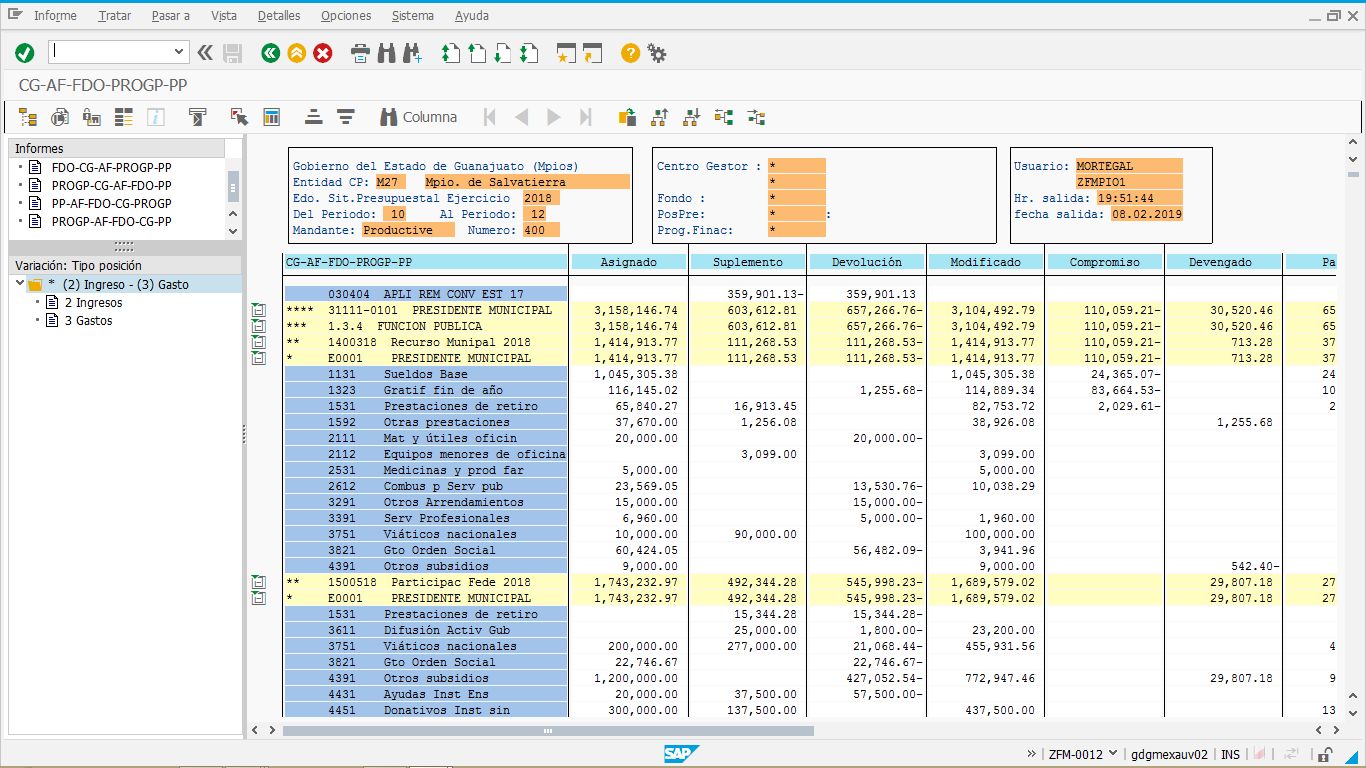 